Members of the Council      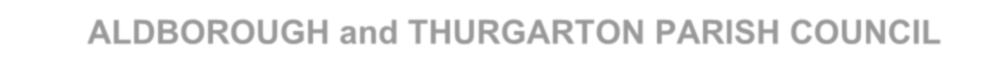 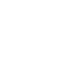 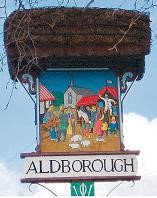 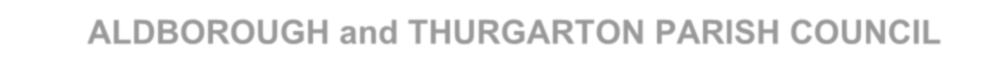 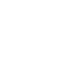 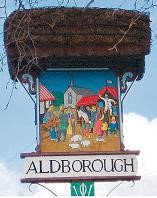 Minutes of the Meeting of Aldborough & Thurgarton Parish Council Monday 9th May 2023 at 7pm Annual Meeting of the Parish In attendance:Cllr. P Chapman (current Chairman)Cllr J WinnettCllr R GadsbyCllr D HookerCllr T HookerCllr J MumfordCllr K TippleCllr B Botwright18 members of the publicTo receive outgoing Chairmans report  - Chairman had been on the PC for 4 years and has worked with 11 different councillors and would like to offer the thanks to those people who have worked hard. Thanks were given to all those he has worked withWelcome to new Councillors – New Councillors introduced themselves.Date agreed was 5th June 2023To elect a Chairman of the Council followed by signing of Acceptance of Office – two nominations received – Cllr J Winnett and Cllr R Gadsby. Cllr J Winnett has been voted as Chairman with a vote of 5 to 2. Cllr. J Winnett was asked if he accepted the office and he agreed. Cllr J Winnett thanked the previous chair and councillors for all their service over the time of their tenureTo elect the Vice Chairman – Cllr D Hooker was nominated and accepted the office of vice chair. Clerk to provide details of induction training – clerk to arrange training on the 3rd June for all councillorsFull Council Meeting  Agenda To receive apologies for absence - noneDeclarations of interest and any dispensations of disclosable pecuniary interests.Greener Norfolk Group – Cllr T HookerChurch Council – Cllr J MumfordWildlife Pond Committee – Cllr R Gadsby, Cllr T HookerCommunity Centre – Cllr R Gadsby, Cllr K TippleTrustee & committee Village Cares, Cricket Club – Cllr D HookerVirginia Cottage – Cllr R Gadsby8. Public Participation Public questions, comments, or representations  A resident congratulated the new council for being voted in and is looking forward to working with them  A question was asked about widening the road way around the green so that vehicles are paring nose to nose.John Bacon charity – Clerk to hand over to Chairman and new ClerkThe Village Fayre – Cllr D Hooker to work with the Village Fayre committee to establish a way forward.Precept to be put on website over the weekend.Concerns raised about the holes around the green – new Chairman to work with resident to fill in with the plannings.Clerk to get a cost of a new bin to replace the teddy bear bin.Request for a sign to inform residents of the hedgehogs.9. To approve the minutes of the meeting held on 6th March 2023 – these were approved. 10. Reports 	10.1. 	Reports from District Councillor and County Councillor – Elections went well Cllr J Toye thanked the village for there support and is looking forward to working with the new council	No report from NCC.11. Finance and Regulatory  11.1  Clerk proposes to have an extraordinary meeting to discuss end of year finances and   Annual Governance Statement later in May – to allow new Councillors to have a  understanding of the process & orders – date agreed 5th June 2023. Cllr J Winnett and Cllr J   Mumford to be added as signatories12. The Green 12.1. 	Wildlife Area Management Committee – This committee will inform the new parish Council – and look to review the risk assessment.	12.2. 	Parking on the Green – Chairman will review the situation on the green looking at the parking, signs and potential of widening the area.	12.3. 	Trees on the green – a report will be commissioned to review all the trees and works required 	12.4. 	To discuss any other matters relating to the Green - none 13. Planning  	7.1 To discuss and make observations on any applications received.   	Update on:  PF/20/0578 – Replacement livestock units for rearing 1900 pigs, etc – Rectory Farm, Doctors Corner, Aldborough Road  - still ongoing – decision pending 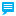 PF/23/0761 External alterations to dwelling including demolition of small rear lean-to and chimney stack, formation of new external opening to rear and blocking in of 2 No. windows facing east. Re-roofing rear lean-to, installation of 2 No. roof windows and making good external wall after demolition  Virginia Cottage The Green Aldborough Norwich Norfolk NR11 7AA – no objectionsFor noting as under Alby with Thwaite Council  PO/23/0523 Land At Alby Hill Alby Norfolk - Erection of 7 dwellings (2 pairs of semi detached properties and a terrace of 3 (all 2 bedroom) properties) to be sold under the government first homes scheme & Car park for Aldborough School and footpath (Outline application with all matters reserved apart from access)  	 7.2 To discuss and make observations on any application received after the date of this Agenda  	7.3 Any other planning matters to discuss – a request for a letter in regards to the container on the car park of the village hall – Clerk advised that we are only custodians of the deeds and do not have the power to agree this14. Parish Matters 	14.1. 	Emergency plan – Cllr R Gadsby has the current plan from a previous councillor and 	A request from Cllr J Winnett for a copy to be provided. 	14.2. 	Drainage – Cllr J Winnett will review as he use to work for NCC Highways	14.3. 	20’s plenty campaign – Brief update provided and Cllr B Botwright is working on this.To deal with correspondence - noneAny other matters for information only or next Agenda  - Wine Press, Basket ball Height.Meeting closed at 8.35pmChairman…………………………………………………………………….date…………………………………………………………….ALDBOROUGH and THURGARTON PARISH COUNCIL Mrs. J Wisson, Clerk, 61 Hillside, Cromer NR27 0HY Tel 07818 026809    email aldboroughparishcouncil@outlook.com 